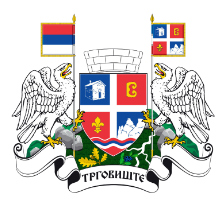 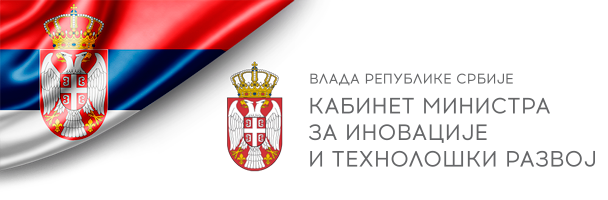                                                                                                      Obrazac 3IME I PREZIME / NAZIV PRIVREDNOG SUBJEKTA/RADNJE:P O S L O V N I   P L A NNAMENA ULAGANJA:  MESTO ULAGANJA: Mesto i datum:                                           ____________                                                                                             p o t p i sOSNOVNI PODACI O INVESTITORU1.1. Podaci o preduzetniku:Podaci o preduzeću/preduzetničkoj radnji (za žene vlasnice):Poslovni prostor u kome će se obavljati delatnost je: 										  površinaPoslovni prostor:TRŽIŠNI ASPEKT *Navesti glavne potencijalne kupce proizvoda i uslugaOSNOVNI PODACI O POSLOVANJUKratak opis planirane delatnosti*:*Navesti tačan naziv projekta koji se planira. Navesti vrstu inovacije koja se uvodi. Ukratko opisati investicioni projekat-delatnost kojom se bavite. Navesti tip projekta-da li je u pitanju kupovina opreme i/ili izgradnja ili rekonstukcija postojećeg objekta. Navesti osnovni cilj projekta - kako će inovacija pospešiti poslovanje i razlog opredeljenja za realizaciju projekta.3.1. Planirani obim proizvodnje ili usluga*                                                                                                                      u dinarima*Navesti proizvode/usluge po jedinice mere (kom.;kg; i sl.) na godošnjem nivou pomnožiti sa jediničnom cenom, kako bi se dobila vrednost /prihod 3.2. Utrošak osnovnog materijala                                                                                                                      u dinarima*Navesti osnovne sirovine-materijale za proizvodnju na godišnjem nivou, (npr.: kg, kom i sl.), nabavna vrednost, pomnožiti sa cenom, kako bi se utvrdili poslovni rashodi .3.3. Potencijalni dobavljači**Navesti imena dobavljača/potencijalnih dobavljača i njihovo učešće u vašim nabavkamaPOTREBNA ULAGANJA**Navesti kolika je ukupna predračunska vrednost investicionog projekta, koliko se od ukupne predračunske vrednosti odnosi na osnovna sredstva, a koliko na obrtna.Uporediti specificiranu predračunsku vrednost sa dostavljenim ponudama, profakurama i sl.4.1. Planirana ulaganja u poslovni prostor*Na primer: kupovina, zakup, rekonstrukcija, proširenje i sl.4.2. Planirana ulaganja u opremu *Navesti naziv opreme koja se nabavlja i namenu4.3. Planirana ulaganja u inovaciju*Navesti naziv opreme koja se nabavlja i namenu4.4. Broj zaposlenih**Navesti prosečan broj radnika sa kvalifikacionom strukturom i konkretnim radnim mestom4.5. Analiza uticaja inovacije na poslovanje**Detaljnije opisati kako primena inovacije utiče na poslovanje (kako utiče na obim proizvodnje i broj radnika; mogućnost uvođenja novog proizvoda u asortiman; lokacijski aspekt; finansijski aspekt; na odnos sa kupcima i dobavljačima)4.5. Analiza lokacije projekta**Detaljnije opisati lokaciju projekta-gde je planirana realizacija projekta,kakva je povezanost lokacije projekta u pogledu transporta, u odnosu na nabavku sirovina, u odnosu na kupce i dobavljače.5. PLAN OBEZBEĐENJA NOVIH SREDSTAVAEFEKTI PLANIRANOG POSLOVANJA6.1. Ukupan prihod											     (u DIN.)6.2. Godišnji rashodi*2.Navesti rashod za energente koji se koriste u proizvodnji (npr.struja, nafta, gas i sl.)**3.Troškovi održavanja (male i srednje popravke,servis, podmazivanje) zavise od konkretne mašine.***5.Troškovi transporta, troškovi zakupa, reklame, troškovi usluga i sl.****6.Troškovi kamate po kreditu6.3. Neto dobit      (6.1 minus 6.2)                               ________________OCENA EKONOMSKIH EFEKATA PLANAStatička ocena Programa (iz efekata planiranog poslovanja):1. Koeficijent ekonomičnosti		Ukupni prihodi            =						           Ukupni rashodi        2. Stopa akumulativnosti		           Planirana neto dobit x  100%   = 						                    Ukupna ulaganja                             3. Vreme vraćanja ulaganja		Ukupna ulaganja_____   =						           Planirana neto dobitZ A K LJ U Č A KIzjava:Potpisivanjem ovog poslovnog plana tvrdim, kao ovlašćeni zastupnik, podnosioc zahteva, da su svi navedeni podaci tačni i potpuni.________________________                                    _______________________________            Mesto i datum                                                          (potpis podnosioca zahteva)                                             			 (pečat i potpis podnosioca zahteva za postojeće                                                                                                   Privredne subjekte)Ime i prezime:Prebivalište:Broj lične karte:Lični broj:Naziv privrednog subjekta/radnje:Sedište privrednog subjekta/radnje:Predmet poslovanja privrednog subjekta/radnje:Početak rada privrednog subjekta/radnje:Broj zaposlenih:u vlasništvu:u zakupu:kupovina novog:LokacijaOpis objekta, njegova opremljenost i infrastrukturaProcenjena vrednost(ako je u vlasništvu)Red.br.Proizvod/uslugaPotencijalni korisnici proizvoda/ usluga*1.2.3.Red.br.P R O I Z V O D i l i U S L U G AJedinica mereObim proizvodnje ili uslugaJed.cena u dinarimaVrednost proizvodnje ili usluga1.2.3.   U K U P N O:   U K U P N O:Red.br.Naziv materijalaJed.merePotrebne količineCena po jedinici mereVrednost u dinarima1.2.3.        U K U P N O:        U K U P N O:Red. br.Naziv i opis(npr. fizička lica,STR isl)SedišteUčešće u ukupnim nabavkama %1.2.3.Red. Br.NABAVNA VREDNOSTIznos u dinarimaProcenat učešća %1.2.3.4.5.    UKUPNA ULAGANJA:    UKUPNA ULAGANJA:LokacijaNamenaVrsta ulaganja*PovršinaLokacijaOpis prostora,njegova opremljenost komunalnim priklj.Procenjena vrednost prostoraProcenjena vrednost ulaganjaPlanirani početak i završetak projektaRed.br.Opis opreme/namena*Količina, br.kom.Isporučilac opremeVrednost opreme (nabavke)1.2.3.UKUPNORed.br.Opis opreme/namena*Količina, br.kom.Isporučilac opremeVrednost opreme (nabavke)1.2.3.UKUPNORed.br.Prosečan broj zaposlenih radnikaKvalifikaciona struktura i radno mesto1.2.3.Red.br.Izvori finansiranjaIznos u din.% učešćaIBespovratna sredstva – opština TrgovišteIISopstvena sredstvaIIIOstali izvori         UKUPNO: (I+II+III)         UKUPNO: (I+II+III)Ukupan prihod na godišnjem nivou (tabela 3.1)              1.Osnovni materijal (tabela 3.2.)2.Energenti*3.Troškovi održavanja**4.Troškovi zarada5.Ostali troškovi***6.Troškovi kamata****              Ukupni rashodi:              Ukupni rashodi: